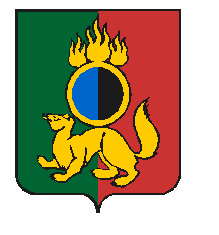 АДМИНИСТРАЦИЯ ГОРОДСКОГО ОКРУГА ПЕРВОУРАЛЬСКПОСТАНОВЛЕНИЕг. ПервоуральскО подготовке и проведенииспортивного мероприятия,посвященного Дню физкультурникаВ соответствии с постановлением Правительства Свердловской области от 30 мая 2003 года № 333-ПП «О мерах по обеспечению общественного порядка и безопасности при проведении на территории Свердловской области мероприятий с массовым пребыванием людей», согласно календарному плану физкультурно-оздоровительных и спортивно-массовых мероприятий городского округа Первоуральск на 2024 год, с целью популяризации физической культуры и спорта, Администрация городского округа ПервоуральскПОСТАНОВЛЯЕТ:1. Организовать и провести 10 августа 2024 года с 10:00 до 15:00 часов на территории спортивного комплекса «Уральский трубник» спортивное мероприятие, посвященное Дню физкультурника (далее – мероприятие).2. Ответственность за организацию и проведение мероприятия, а также ответственность по обеспечению мер общественного порядка и безопасности при проведении мероприятий возложить на организатора мероприятия –  Первоуральское муниципальное бюджетное учреждение физической культуры и спорта «Старт» 
(Пунин В.М.).3. Первоуральскому муниципальному бюджетному учреждению физической культуры и спорта «Старт» (Пунин В.М.):3.1. привлечь представителей частного охранного предприятия для охраны общественного порядка во время проведения мероприятия;3.2. заключить договор со специализированной организацией для проведения оперативно-технического осмотра места проведения мероприятия на предмет антитеррористической защищенности;3.3. заключить договор со специализированной организацией для медицинского сопровождения во время проведения мероприятия;3.4. обеспечить экологическую безопасность места проведения мероприятия;3.5. провести подготовительные мероприятия для обеспечения безаварийной работы спортивного комплекса «Уральский трубник» при проведении мероприятия.4. Отделу развития потребительского рынка, предпринимательства и туризма Администрации городского округа Первоуральск (Орлова Т.И.):4.1. рекомендовать предприятиям торговли, расположенным в радиусе 1000 метров от места проведения мероприятия и на прилегающей территории, предприятиям общественного питания, работающим в формате выездного обслуживания, не осуществлять розничную продажу алкогольной продукции за два часа до начала проведения, во время проведения и в течение часа после окончания проведения мероприятия.5. Первоуральскому муниципальному бюджетному учреждению культуры «Централизованная клубная система» (Крылова О.Ю.) оказать содействие в предоставлении звуковой аппаратуры, а также организовать работу ведущего во время проведения мероприятия.6. Рекомендовать Отделу Министерства внутренних дел России «Первоуральский» (Бараковских М.А.), Государственному автономному учреждению здравоохранения Свердловской области «Станция скорой медицинской помощи город Первоуральск» (Сорокин А.В.), Первоуральскому муниципальному бюджетному учреждению «Первоуральская городская служба спасения» (Чернышев А.Ф.), 10-ому Пожарно-спасательному отряду федеральной противопожарной службы Главного управления МЧС России по Свердловской области (Атамурадов Р.С.)  обеспечить необходимый и достаточный состав сил и средств постоянной готовности для оперативного реагирования в случае чрезвычайной ситуации во время проведения мероприятия.7. Рекомендовать Отделу Министерства внутренних дел России «Первоуральский» (Бараковских М.А.) оказать содействие организатору мероприятия в охране общественного порядка во время проведения мероприятия.8. Опубликовать настоящее постановление на официальном сайте городского округа Первоуральск.9. Контроль за исполнением настоящего постановления возложить на заместителя Главы городского округа Первоуральск по управлению социальной сферой.Глава городского округа Первоуральск						       И.В. Кабец09.08.2024№2038